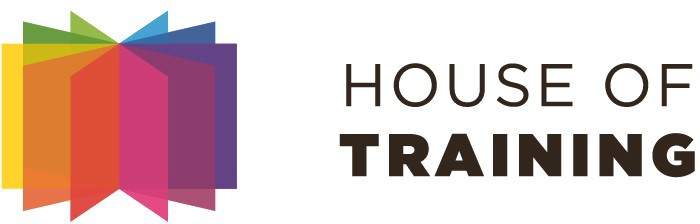 Formulaire de candidature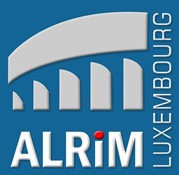 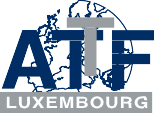 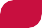 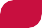 L’excellence en gestion des risques dans la microfinance – Formation virtuelle15 au 19 novembre 2021Merci d’envoyer ce formulaire à tisiana.baguet@houseoftraining.lu pour le 27 septembre 2021 au plus tard (dans un format pdf et dans un format .doc). Une sélection sera opérée par les partenaires sur base des profils des candidats/taille des organisations (20 places disponibles).Veuillez joindre le dernier état financier disponible de votre organisation.Je soumets par la présente ma candidature à l'atelier virtuel 2021 « L’excellence en gestion des risques dans la microfinance » et confirme avoir lu et compris mes obligations contractuelles telles qu'elles sont décrites dans les détails pratiques.Date, lieu et signature…………………………………………………………….Détails personnelsDétails personnelsDétails personnelsDétails personnelsDétails personnelsM. / Mme / MellePrénom et NOMDate de naissanceNationalitéOrganisationOrganisationPaysPaysFonction occupéeFonction occupéeDépartment ou UnitéDépartment ou UnitéCourriel Courriel TéléphonePortableFonctions occupées durant les 3 dernières années Fonctions occupées durant les 3 dernières années Expérience personnelle en gestion des risquesExpérience personnelle en gestion des risquesDiplômeDiplômeDonnées de l’organisation Données de l’organisation Données de l’organisation Données de l’organisation Données de l’organisation # Total Bilan (EUR)# Total Bilan (EUR)# Total clients actifs# Total clients actifs# Employés# EmployésComité Gestion des risques ou ALCOComité Gestion des risques ou ALCOOUIOUINONDépartement en gestion des risques ou ALM Département en gestion des risques ou ALM OUIOUINON Si oui, # d’employés dans le département Si oui, # d’employés dans le département Si non, création attendue pour (date) Si non, création attendue pour (date)